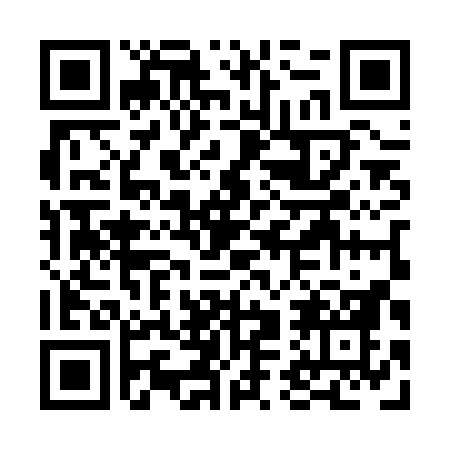 Prayer times for Tshinuatipish, Quebec, CanadaWed 1 May 2024 - Fri 31 May 2024High Latitude Method: Angle Based RulePrayer Calculation Method: Islamic Society of North AmericaAsar Calculation Method: HanafiPrayer times provided by https://www.salahtimes.comDateDayFajrSunriseDhuhrAsrMaghribIsha1Wed2:254:3312:165:298:0010:082Thu2:244:3112:165:308:0210:093Fri2:224:2912:165:318:0410:104Sat2:214:2712:165:328:0610:115Sun2:204:2412:165:348:0810:126Mon2:194:2212:155:358:1010:137Tue2:184:2012:155:368:1210:148Wed2:174:1812:155:378:1410:159Thu2:164:1612:155:388:1610:1610Fri2:154:1412:155:398:1810:1711Sat2:144:1212:155:408:2010:1812Sun2:134:1012:155:428:2110:1913Mon2:124:0812:155:438:2310:2014Tue2:114:0612:155:448:2510:2115Wed2:104:0412:155:458:2710:2116Thu2:094:0312:155:468:2910:2217Fri2:084:0112:155:478:3110:2318Sat2:073:5912:155:488:3310:2419Sun2:073:5712:155:498:3410:2520Mon2:063:5612:165:508:3610:2621Tue2:053:5412:165:518:3810:2722Wed2:043:5312:165:528:4010:2823Thu2:043:5112:165:538:4110:2924Fri2:033:5012:165:548:4310:3025Sat2:023:4812:165:558:4510:3026Sun2:023:4712:165:568:4610:3127Mon2:013:4512:165:568:4810:3228Tue2:003:4412:165:578:4910:3329Wed2:003:4312:165:588:5110:3430Thu1:593:4212:175:598:5210:3431Fri1:593:4112:176:008:5310:35